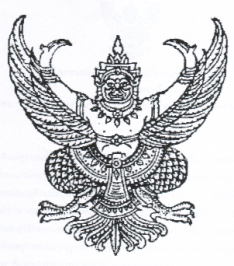 ประกาศองค์การบริหารส่วนตำบลชุมพวงเรื่อง   การกำหนดนโยบายด้านคุณธรรมจริยธรรมของ (ข้าราชการหรือพนักงาน) และลูกจ้าง องค์การบริหารส่วนตำบลชุมพวง ประจำปี พ.ศ. ๒๕63**********************************ตามที่ องค์การบริหารส่วนตำบลชุมพวง ได้ประกาศมาตรฐานทางคุณธรรมและจริยธรรมของ (ข้าราชการหรือพนักงาน) และลูกจ้าง ขององค์การบริหารส่วนตำบลชุมพวง อำเภอเมืองยาง จังหวัดนครราชสีมา   โดยมีวัตถุประสงค์เพื่อให้ข้าราชการ พนักงาน และลูกจ้าง ยึดถือเป็นหลักการหรือแนวทางปฏิบัติ เพื่อเป็นเครื่องกำกับความประพฤติของตนหรือจรรยาบรรณวิชาชีพ ส่งเสริมสร้างคุณภาพบุคลากรขององค์การบริหารส่วนตำบลชุมพวง ให้อยู่ในความถูกต้องดีงาม มีจิตบริการ และดำเนินชีวิตพอเพียง โดยมีคุณธรรม จริยธรรมเป็นพื้นฐานภายใต้องค์กรธรรมาภิบาล จึงขอประกาศนโยบายด้านคุณธรรม จริยธรรม ดังนี้พึงดำรงตนให้ตั้งมั่นอยู่ในศีลธรรม ปฏิบัติหน้าที่ด้วยความชื่อสัตย์ สุจริต เสียสละและมีความรับผิดชอบ		พึงปฏิบัติหน้าที่อย่างเปิดเผย โปร่งใส พร้อมให้ตรวจสอบพึงให้บริการด้วยความเสมอภาค สะดวก รวดเร็ว มีอัธยาศัยไมตรี โดยยึดประโยชน์ของประชาชนเป็นหลักพึงปฏิบัติหน้าที่โดยยึดผลสัมฤทธิ์ของงานอย่างคุ้มค่าพึงพัฒนาทักษะ ความรู้ ความสามารถและตนเองให้ทันสมัยอยู่เสมอ		ทั้งนี้  รวมถึงเพื่อใช้เป็นค่านิยมร่วมสำหรับองค์กรและข้าราชการทุกคนพึงยึดถือเป็นแนวทางปฏิบัติควบคู่ไปกับระเบียบและกฎข้อบังคับอื่นๆอย่างทั่วถึงและมีประสิทธิภาพ 		เพื่อให้การปฏิบัติตามประมวลจริยธรรมเป็นไปในแนวทางเดียวกัน อันก่อให้เกิดบรรทัดฐานและมาตรฐานเดียวกัน และบรรลุวัตถุประสงค์ที่กำหนดไว้  จึงกำหนดแนวทางปฏิบัติตามประมวลจริยธรรมของข้าราชการ องค์การบริหารส่วนตำบลชุมพวง อำเภอชุมพวง จังหวัดนครราชสีมา พ.ศ. ๒๕63  เพื่อรักษาประโยชน์ส่วนรวม เป็นกลางทางการเมือง อำนวยความสะดวกและให้บริการแก่ประชาชนตามหลักธรรมาภิบาล  โดยจะต้องยึดมั่นในค่านิยมหลัก ๑๐ ประการ  รายละเอียดปรากฏตามแนบท้ายประกาศนี้จึงประกาศให้ทราบโดยทั่วกันประกาศ ณ วันที่  ๓๐   เดือน  มีนาคม   พ.ศ. ๒๕63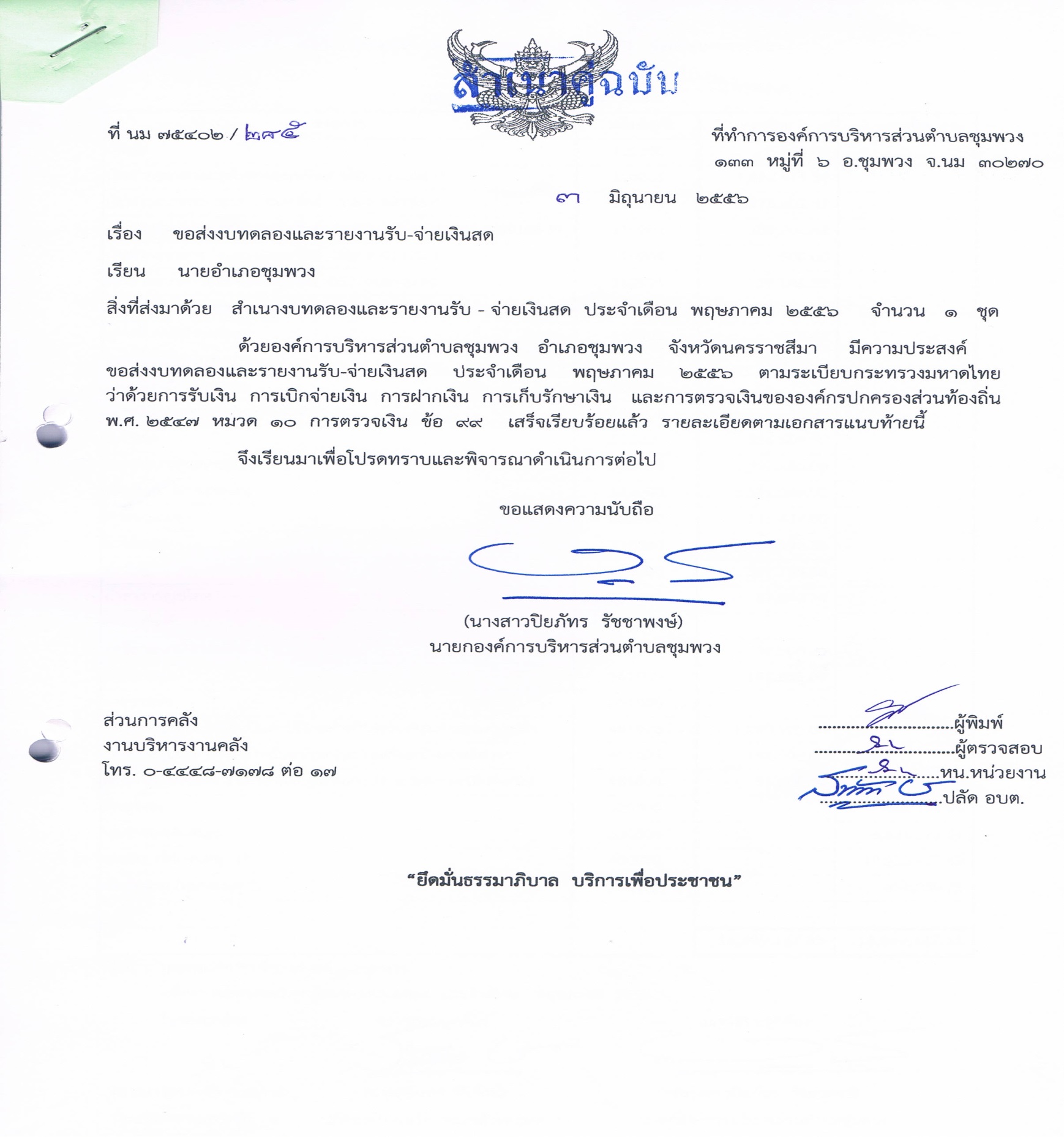  (นางสาวปิยภัทร  รัชชาพงษ์)		นายกองค์การบริหารส่วนตำบลชุมพวง